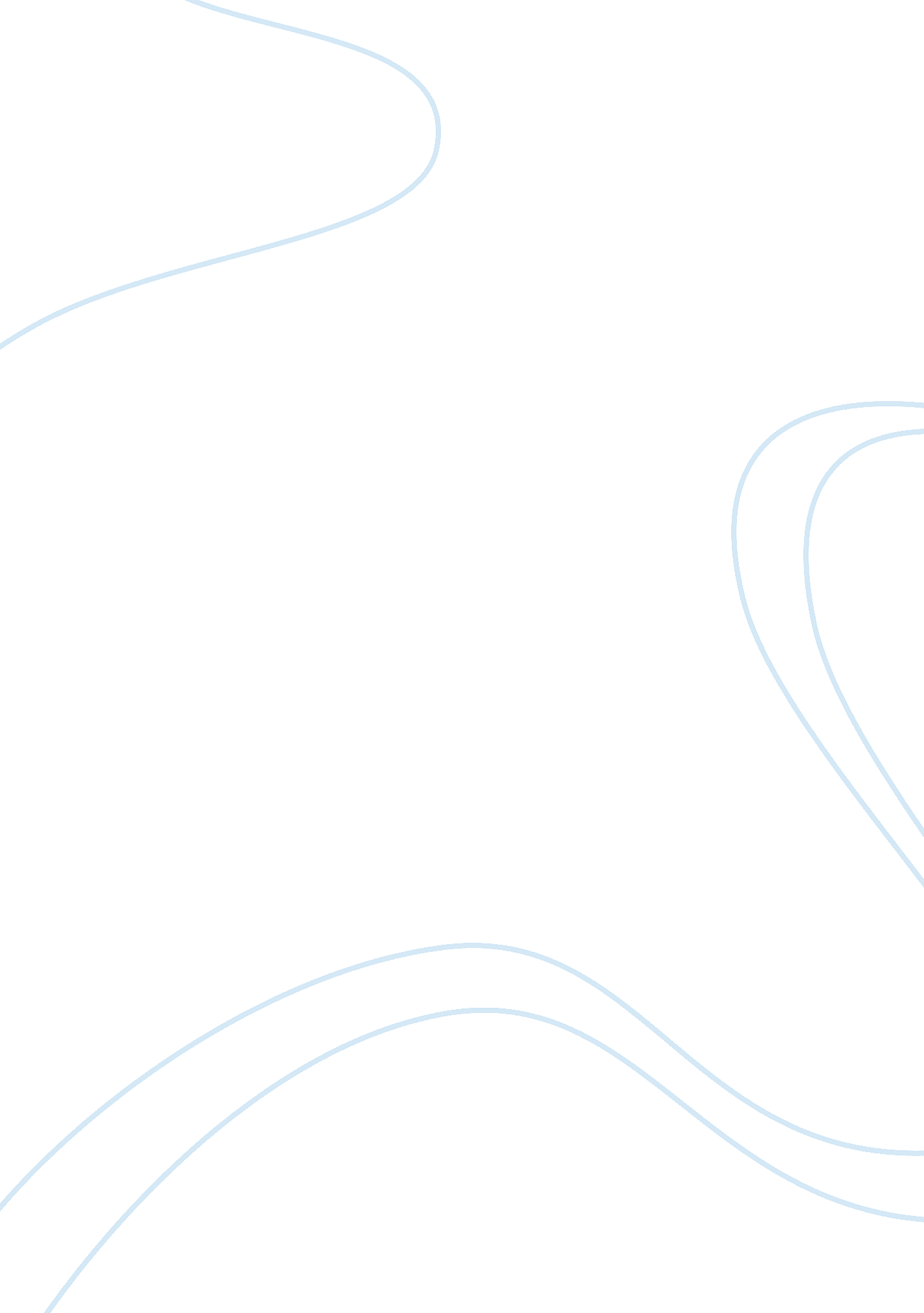 Week 1 assignmentBusiness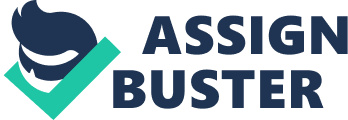 The following gives the number of pints of type A blood used at Woodlawn Hospital in the past 6 weeks: Week Of Pints Used August 31 360 September 7389 
September 14 
410 
September 21 
381 
September 28 
368 
October 5 
374 
a) Forecast the demand for the week of October 12 using a 3-week moving average. 
[381+368+374]/3 = 374. 33 pints 
b) Use a 3-week weighted moving average, with weights of . 1, . 3, and . 6, using . 6 for the most recent week. Forecast demand for the week of October 12. 
381*0. 1 
38. 1 
368*0. 3 
110. 4 
374*0. 6 
224. 4 
Forecast (October 12). 
372. 9 
c) Compute the forecast for the week of October 12 using exponential smoothing with a forecast for August 31 of 360 andα = . 2. 
Week Of 
Pints Used 
Forecast 
Forecasting error 
Error*0. 20 
Forecast 
August 31 
360 
360 
0 
0 
360 
September 7 
389 
360 
29 
5. 8 
365. 8 
September 14 
410 
365. 8 
44. 2 
8. 84 
374. 64 
September 21 
381 
374. 64 
6. 36 
1. 272 
375. 912 
September 28 
368 
375. 912 
-7. 912 
-1. 5824 
374. 3296 
October 5 
374 
374. 32296 
-0. 3296 
-0. 06592 
374. 2636 
The Carbondale Hospital is considering the purchase of a new ambulance. The decision will rest partly on the anticipated mileage to be driven next year. The miles driven during the past 5 years are as follows: 
Year 
Mileage 
1 
3, 000 
2 
4, 000 
3 
3, 400 
4 
3, 800 
5 
3, 700 
*Note: means the problem may be solved with POM for Windows and/or Excel OM. 
a. Forecast the mileage for next year using a 2-year moving average. 
[3, 700+3, 800]/2 = 3, 750 ml. 
b. Find the MAD based on the 2-year moving average forecast in part (a).(Hint: You will have only 3 years of matched data.) 
Year 
Mileage 
Two-year Moving Average 
Error 
/error/ 
1 
3, 000 
2 
4, 000 
3 
3, 400 
3, 500 
-100 
100 
4 
3, 800 
3, 700 
100 
100 
5 
3, 700 
3, 600 
100 
100 
Totals 
100 
100 
Mfile:///D:/Downloads/878980_t2_202013_20econ11026_20_20assessment_20question_20. pdfAD = 300/3 = 100 
c. Use a weighted 2-year moving average with weights of . 4 and . 6 to forecast next year’s mileage. (The weight of . 6 is for the most recent year.) What MAD results from using this approach to forecasting? (Hint: You will have only 3 years of matched data.) 
Year 
Mileage 
Forecast 
Error 
/error/ 
1 
3, 000 
2 
4, 000 
3 
3, 400 
3, 600 
-200 
200 
4 
3, 800 
3, 640 
160 
160 
5 
3, 700 
3, 640 
60 
60 
420 
Forecasting for year 6 = 3, 740 
MAD = 140[420/3] 
d. Compute the forecast for year 6 using exponential smoothing, an initial forecast for year 1 of 3, 000 miles, and α = . 5. 
Year 
Mileage 
Forecast 
Forecast Error 
Error*0. 50 
New Forecast 
1 
3, 000 
3, 000 
0 
0 
3, 000 
2 
4, 000 
3, 000 
1, 000 
500 
3, 500 
3 
3, 400 
3, 600 
-100 
-50 
3, 450 
4 
3, 800 
3, 640 
350 
175 
3, 625 
5 
3, 700 
3, 640 
75 
38 
3, 663 
Total 
1, 325 
Therefore, forecast = 3, 663 miles. 
4. 9 
Dell uses the CR5 chip in some of its laptop computers. The prices for the chip during the past 12 months were as follows: 
Month 
Price per Chip 
Month 
Price per Chip 
January 
$1. 80 
July 
1. 80 
February 
1. 67 
August 
1. 83 
March 
1. 70 
September 
1. 70 
April 
1. 85 
October 
1. 65 
May 
1. 90 
November 
1. 70 
June 
1. 87 
December 
1. 75 
a) Use a 2-month moving average on all the data and plot the averages and the prices. 
Month 
Price per Chip ($) 
2-month moving average 
January 
1. 8 

February 
1. 67 

March 
1. 7 
1. 735 
April 
1. 85 
1. 685 
May 
1. 9 
1. 775 
June 
1. 87 
1. 875 
July 
1. 8 
1. 885 
August 
1. 83 
1. 835 
September 
1. 7 
1. 815 
October 
1. 65 
1. 765 
November 
1. 7 
1. 675 
December 
1. 75 
1. 675 
b) Use a 3-month moving average and add the 3-month plot to the graph created in part (a). 
Month 
Price per Chip ($) 
3-month moving average 
January 
1. 8 

February 
1. 67 

March 
1. 7 

April 
1. 85 
1. 72 
May 
1. 9 
1. 74 
June 
1. 87 
1. 82 
July 
1. 8 
1. 87 
August 
1. 83 
1. 86 
September 
1. 7 
1. 83 
October 
1. 65 
1. 78 
November 
1. 7 
1. 73 
December 
1. 75 
1. 68 
December + 1 Month 

1. 70 
c) Which is better (using the mean absolute deviation): the 2-month average or the 3-month average? 
Month 
Price per Chip ($) 
2-month moving average 
Error 
Absolute 
January 
1. 8 



February 
1. 67 



March 
1. 7 
1. 735 
-0. 035 
0. 03 
April 
1. 85 
1. 685 
0. 165 
0. 17 
May 
1. 9 
1. 775 
0. 125 
0. 13 
June 
1. 87 
1. 875 
-0. 005 
0. 00 
July 
1. 8 
1. 885 
-0. 085 
0. 09 
August 
1. 83 
1. 835 
-0. 005 
0. 00 
September 
1. 7 
1. 815 
-0. 115 
0. 12 
October 
1. 65 
1. 765 
-0. 115 
0. 12 
November 
1. 7 
1. 675 
0. 025 
0. 03 
December 
1. 75 
1. 675 
0. 075 
0. 08 
MAD 
0. 08 
Month 
Price per Chip ($) 
3-month moving average 
Error 
Absolute 
January 
1. 8 



February 
1. 67 



March 
1. 7 



April 
1. 85 
1. 72 
0. 13 
0. 13 
May 
1. 9 
1. 74 
0. 16 
0. 16 
June 
1. 87 
1. 82 
0. 05 
0. 05 
July 
1. 8 
1. 87 
-0. 07 
0. 07 
August 
1. 83 
1. 86 
-0. 03 
0. 03 
September 
1. 7 
1. 83 
-0. 13 
0. 13 
October 
1. 65 
1. 78 
-0. 13 
0. 13 
November 
1. 7 
1. 73 
-0. 03 
0. 03 
December 
1. 75 
1. 68 
0. 07 
0. 07 
MAD 
0. 09 
The 2-month average is better because it has a lower MAD, hence more accurate. 
d) Compute the forecasts for each month using exponential smoothing, with an initial forecast for January of $1. 80. Use α = . 1, then α = . 3, and finally α = . 5. Using MAD, which α is the best? 
Month 
Price per Chip ($) 
Forecast using exponential smoothing ( alpha = 0. 1) 
Error 
Absolute 
January 
1. 8 
1. 8 
0. 00 
0. 000 
February 
1. 67 
1. 8 
-0. 13 
0. 130 
March 
1. 7 
1. 79 
-0. 09 
0. 087 
April 
1. 85 
1. 78 
0. 07 
0. 072 
May 
1. 9 
1. 79 
0. 11 
0. 115 
June 
1. 87 
1. 80 
0. 07 
0. 073 
July 
1. 8 
1. 80 
0. 00 
0. 004 
August 
1. 83 
1. 80 
0. 03 
0. 026 
September 
1. 7 
1. 81 
-0. 11 
0. 106 
October 
1. 65 
1. 80 
-0. 15 
0. 146 
November 
1. 7 
1. 78 
-0. 08 
0. 081 
December 
1. 75 
1. 77 
-0. 02 
0. 023 
MAD 
0. 072 
Month 
Price per Chip ($) 
Forecast using exponential smoothing ( alpha = 0. 3) 
Error 
Absolute 
January 
1. 8 
1. 8 
0. 00 
0. 000 
February 
1. 67 
1. 8 
-0. 13 
0. 130 
March 
1. 7 
1. 76 
-0. 06 
0. 061 
April 
1. 85 
1. 74 
0. 11 
0. 107 
May 
1. 9 
1. 77 
0. 13 
0. 125 
June 
1. 87 
1. 81 
0. 06 
0. 058 
July 
1. 8 
1. 83 
-0. 03 
0. 030 
August 
1. 83 
1. 82 
0. 01 
0. 009 
September 
1. 7 
1. 82 
-0. 12 
0. 124 
October 
1. 65 
1. 79 
-0. 14 
0. 136 
November 
1. 7 
1. 75 
-0. 05 
0. 046 
December 
1. 75 
1. 73 
0. 02 
0. 018 



MAD 
0. 070 
Month 
Price per Chip ($) 
Forecast using exponential smoothing ( alpha = 0. 5) 
Error 
Absolute 
January 
1. 8 
1. 8 
0. 00 
0. 000 
February 
1. 67 
1. 8 
-0. 13 
0. 130 
March 
1. 7 
1. 74 
-0. 03 
0. 035 
April 
1. 85 
1. 72 
0. 13 
0. 133 
May 
1. 9 
1. 78 
0. 12 
0. 116 
June 
1. 87 
1. 84 
0. 03 
0. 028 
July 
1. 8 
1. 86 
-0. 06 
0. 056 
August 
1. 83 
1. 83 
0. 00 
0. 002 
September 
1. 7 
1. 83 
-0. 13 
0. 129 
October 
1. 65 
1. 76 
-0. 11 
0. 114 
November 
1. 7 
1. 71 
-0. 01 
0. 007 
December 
1. 75 
1. 70 
0. 05 
0. 046 
MAD 
0. 066 
The Forecast using exponential smoothing using alpha = 0. 5 is better because it has the lowest MAD (Abraham & Leddolter, 2005). 
4. 11 
a) Use exponential smoothing with a smoothing constant of 0. 3 to forecast the registrations at the seminar given in Problem 4. 10. To begin the procedure, assume that the forecast for year 1 was 5, 000 people signing up. (Abraham & Leddolter, 2005). 
Year 
Registrations (000) 
Forecast registrations (‘ 000) using exponential smoothing ( alpha = 0. 3) 
1 
4 
5 
2 
6 
4. 7 
3 
4 
5. 09 
4 
5 
4. 76 
5 
10 
4. 83 
6 
8 
6. 38 
7 
7 
6. 87 
8 
9 
6. 91 
9 
12 
7. 54 
10 
14 
8. 87 
11 
15 
10. 41 
b) What is the MAD? 
Year 
Registrations (000) 
Forecast registrations (‘ 000) using exponential smoothing ( alpha = 0. 3) 
Error 
Absolute 
1 
4 
5 
-1. 00 
1. 00 
2 
6 
4. 7 
1. 30 
1. 30 
3 
4 
5. 09 
-1. 09 
1. 09 
4 
5 
4. 76 
0. 24 
0. 24 
5 
10 
4. 83 
5. 17 
5. 17 
6 
8 
6. 38 
1. 62 
1. 62 
7 
7 
6. 87 
0. 13 
0. 13 
8 
9 
6. 91 
2. 09 
2. 09 
9 
12 
7. 54 
4. 46 
4. 46 
10 
14 
8. 87 
5. 13 
5. 13 
11 
15 
10. 41 
4. 59 
4. 59 
MAD 
2. 44 
Reference 
Abraham, B., & Leddolter, J. (2005). Statistical Methods for Forecasting. New York: Wiley. 